 Community Survey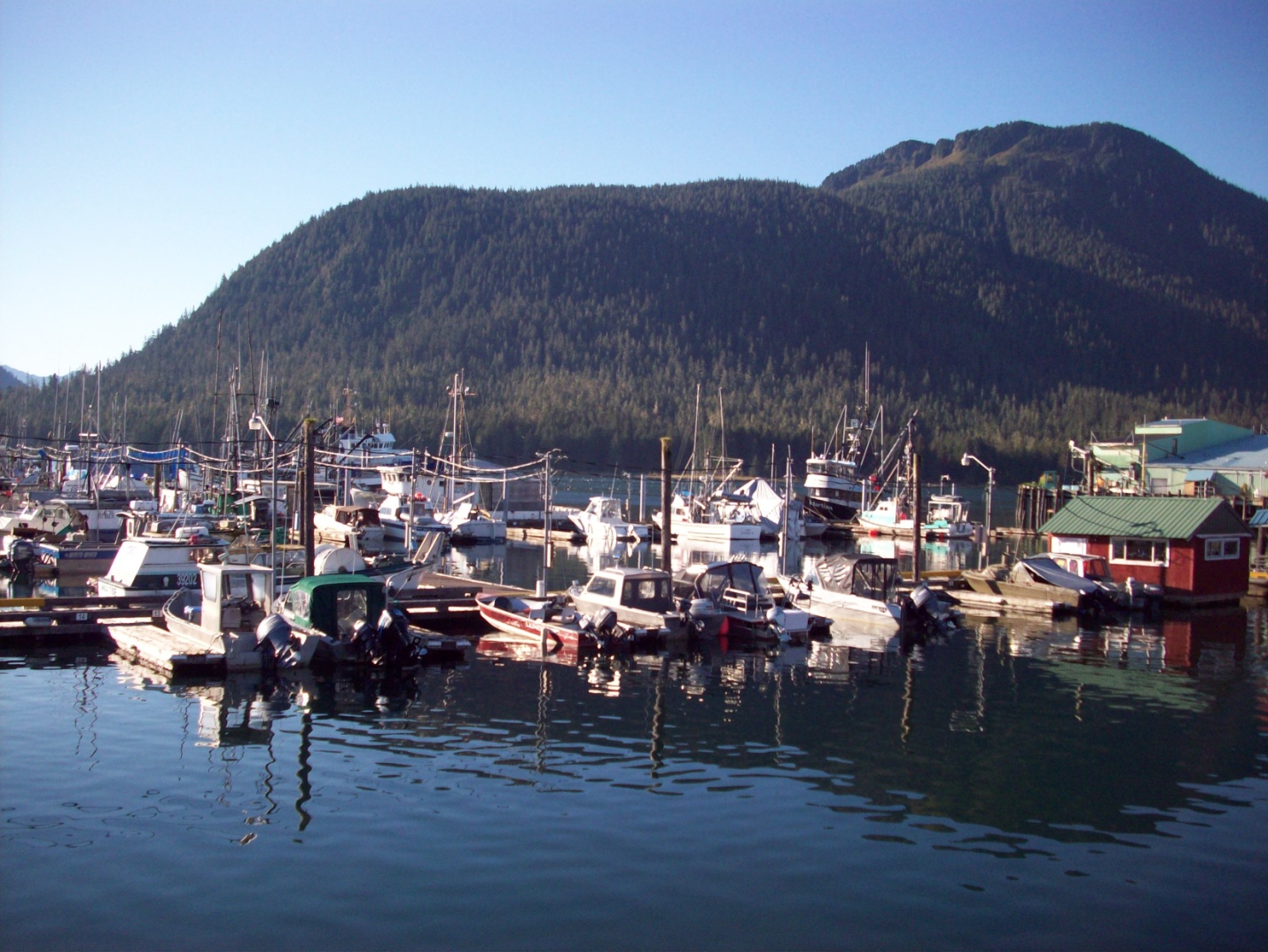 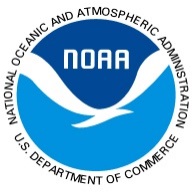 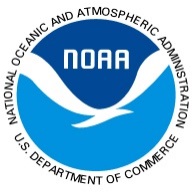 Questions?Please contact , AFSC Social ScientistPhone: (206) 526-4221	Email: OMB Control No.: 0648-0626  	EXPIRATION DATE: 03/31/2017All answers given in this survey should reflect information about [COMMUNITY NAME].Please ask questions if anything is unclear. Contact Dr. Amber Himes-Cornell at Amber.Himes@noaa.gov or at (206)526-4221.Please use pen in blue or black ink.Please DO NOT write your name anywhere on this survey.Please mark only one answer for each question unless otherwise instructed.If you are unable to answer the question, please write why you are unable to answer in the margin. (e.g. Data not available)THANK YOU FOR YOUR TIME AND PARTICIPATIONHow many people live in [COMMUNITY NAME]… Please indicate the source of the number of people or if the number is an estimation. Seasonal workers includes all industries (for example, fishing, construction, tourism, etc.)… as year round residents?   ______________ people 		 	Source: ___________________________________________	 	This is an estimation.… as seasonal workers or transients?  ______________ people		 	Source: ___________________________________________	 	This is an estimation.… as year round residents and work in a shore-side processing plant?  ___________ people		 	Source: ___________________________________________	 	This is an estimation.On average, during which months does [COMMUNITY NAME] have seasonal workers living there? Seasonal workers includes all industries (for example, fishing, construction, tourism, etc.)On average, how long is the fishing season(s) in [COMMUNITY NAME] each year? Please provide the months that fishing out of [COMMUNITY NAME] typically begins and ends each year and indicate which fishery(ies) you are referring to.Fishery: ___________________________ From ______________________ to ____________________Fishery: ___________________________ From ______________________ to ____________________Fishery: ___________________________ From ______________________ to ____________________Fishery: ___________________________ From ______________________ to ____________________In what month(s) does the population in [COMMUNITY NAME] reach its annual peak? To what degree is this peak in population driven by employment in the fishing sectors (For example, processing plants, commercial fishing, subsistence fishing, recreational/sport fishing, and charter fishing)?We would like to learn about how your community is interrelated with other communities. Below is a list of ways that your community may engage with other communities. Please list up to 5 communities that [COMMUNITY NAME] residents interact with the most and how residents interact with them. Check all that apply.Q6	Please provide brief statements answering why [COMMUNITY NAME] interacts with communit listed for each type of interaction where a box is checked.Which communities do residents of [COMMUNITY NAME] travel to on a regular basis and what mode of transportation is available to travel there? Please list up to 5 communities and check all the modes of transportation available to travel there.Q7	Please provide brief statements answering why [COMMUNITY NAME] travels to communit listed for each type of travel where a box is checked.Please list the top 3 cities or communities that [COMMUNITY NAME] depends on for goods and suppliessuch as groceries, fuel, household supplies, construction materials, and hardware.__________________________________________________________________________________3)  _________________________________________Do any of the children in your community under age 18 attend school in another community?   Yes		➨ Go to Q9a  Local children are enrolled in correspondence courses.  Local children attend schools located in [INSERT NAME].Q9a   If so, please list the community(ies) where local children attend school. Please only list communities where kindergarten through 12th grade schools are attended by local students.Which of the following types of infrastructure projects, if any, have been completed in [COMMUNITY NAME] in the last 10 years, are currently in progress, or are being planned for completion in the next 10 years?  Please mark the applicable boxes for each project.What is the maximum vessel length that can use moorage in [COMMUNITY NAME]?Vessels up to ____________ feet long can use moorage in [COMMUNITY NAME].  No dock space is available for public moorage.How many feet of public dock space for moorage are located in and around the port of [COMMUNITY NAME] for permanent and transient vessels? __________ feet of dock space is available for permanent vessels to moor at.  No dock space is available for permanent vessels to moor at.__________ feet of dock space is available for transient vessels to moor at.  No dock space is available for transient vessels to moor at.What is the annual revenue that public moorage facilities earned in 2013?US$ ____________________ Which of the following types of regulated vessels, if any, is the port of [COMMUNITY NAME] capable of handling?  Regulated vessels are those that are specially regulated by the U.S. Coast Guard and must conform to the Maritime Transportation Security Act.  Rescue vessels (e.g., Coast Guard)  Cruise ships  Ferries  Fuel barges  HAZMAT  None of the above  Other: __________________________________Which size classes, if any, of commercial fishing boats use [COMMUNITY NAME] as their base of operation during the fishing season? Check all that apply.  Under 35 feet  35 to 60 feet  61 to 125 feet	  Over 125 feet  NoneHow many boats are based in [COMMUNITY NAME] compared to five years ago? Q16a	   For any changes you noted in Q16, please describe any changes that you have noticed.To the best of your knowledge, what type of recreational or sport fishing, if any, goes on in [COMMUNITY NAME]? Check all that apply.  Charter boats or party boats  Private boats owned by local residents  Private boats owned by non-residents  Shore-based or dock fishing by local residents  Shore-based or dock fishing by non-residents  Other: ____________________________________________________________  NoneWhat saltwater species, if any, are targeted by recreational fishermen that use boats based in [COMMUNITY NAME]? Check all that apply.Pink salmonChum salmonChinook/King salmonCoho/Silver salmonSockeye/Red salmonHalibut  Rockfish  Crab  Black cod/sablefish  Shrimp  Clam  Other: ____________________________NoneWhich fishing gear types, if any, are used by commercial fishing boats that use [COMMUNITY NAME] as their base of operation during the fishing season? Check all that apply.  Trawl  Pots  Longline   Gillnet  Purse seiner   Troll  Other: ______________________________________________  None of the aboveWhat are the three (3) most important subsistence marine or aquatic resources to the residents of [COMMUNITY NAME]? Subsistence may be defined as the harvest of local natural resources for local consumption. We encourage you to answer this question in conjunction with others from [COMMUNITY NAME].________________________________________________________________________________________________________________________________________________________________________________________________________________________  Subsistence harvesting is not done by residents of [COMMUNITY NAME].What types of fishing support businesses are located in [COMMUNITY NAME])?  From the list below, check one box for each type of business to indicate if it is present in [COMMUNITY NAME].For those businesses in Q21 that are not available in [COMMUNITY NAME], please list the top three communities that people go to for these servicesat ______________________________________________________________________________________________________________________________________________________________Which public social services are available in [COMMUNITY NAME]? Check all that apply.
Medical services or doctors Food bank Soup kitchen Job placement services Publicly subsidized housing Public library Other (Specify):  _______________________________________________________________Which, if any, natural resource-based industries does [COMMUNITY NAME]’s economy rely upon? Check all that apply.  MiningLoggingFishingOil and natural gas exploration or drillingGeothermalEcotourism (e.g. whale watching, kayaking)Sport hunting and fishingOther: ___________________None of the aboveHow much total revenue did the community of [COMMUNITY NAME] receive from fisheries related taxes or fee programs in 2013? If no revenue was received from one of the sources of revenue listed, please write $0 in the “Revenue Received” column. If revenue is received for one of the sources of revenue listed, but there are no records of the total amount, please write “unknown.” Does the [COMMUNITY NAME] local government, organizations, or other local entities receive any funding or grants from a Community Development Quota entity? If funding or grants were received in 2013, please indicate how much the local government received. [COMMUNITY NAME] received $ ___________ in funding or grants from a Community Development Quota entity in 2013.[COMMUNITY NAME] received $ ___________ in special allocations from a Community Development Quota entity in 2013.[COMMUNITY NAME] does not receive any funding or grants from Community Development Quota entities.Which of [COMMUNITY NAME]’s public services are at least partially supported or funded by any of the following: Local or Borough Raw Fish Tax, Shared Fisheries Business Tax, the Fisheries Resource Landing Tax, or marine fuel sales tax? Check all that apply.Maintaining the harborHospital/medical clinic/emergency responseEducational scholarshipsRoadsSocial services (e.g., libraries, etc.)Water and wastewater systemsRoadsPolice/enforcement/fire protectionNot able to determine  Other: ________________________  No community services are funded by these taxes.Please describe any local fishing-related fee programs charged to the fishing industry and which public services and infrastructure they support?  [COMMUNITY NAME] does not administer any local fishing-related fee programs.How does [COMMUNITY NAME] participate in the fisheries management process in Alaska?[COMMUNITY NAME] does not participate at all in the fisheries management process.[COMMUNITY NAME] has a paid staff member that attends North Pacific Fisheries Management Council meetings and/or Board of Fisheries meetings.[COMMUNITY NAME] has a representative that participates in North Pacific Fisheries Management Council committees or advisory groups.[COMMUNITY NAME] has a representative that sits on regional fisheries advisory and/or working groups run by Alaska Department of Fish and Game.[COMMUNITY NAME] has a representative that participates in the Federal Subsistence Board or Federal Subsistence Regional Advisory Council process.[COMMUNITY NAME] relies on regional organizations, such as the Gulf of Alaska Coastal Communities Coalition, Southeast Conference, or Southwest Alaska Municipal Conference, to provide information on fisheries management issues.[COMMUNITY NAME] financially supports research organizations, industry coalitions, and trade associations, such as___________________________________.  Other: ____________________________________________________________In your opinion, what are the current challenges for the portion of [COMMUNITY NAME]’s economy that is based on fishing? Please feel free to provide additional information on a separate sheet of paper.Please describe the effects you’ve seen of fisheries policies or management actions you’ve seen, if any, on [COMMUNITY NAME]. Please describe the policies or management action(s), both positive and negative and what impact it has had on [COMMUNITY NAME]. Please feel free to provide additional information on a separate sheet of paper.Which past or current fisheries policy or management action affected [COMMUNITY NAME] the most?  Please describe the policy or management action, positive or negative, and how [COMMUNITY NAME] residents were affected. Please feel free to provide additional information on a separate sheet of paper. What, if any, potential future fisheries policy or management action concerns [COMMUNITY NAME] the most?  Please describe the policy or management action, positive or negative, and why [COMMUNITY NAME] residents are concerned. Please feel free to provide additional information on a separate sheet of paper.Who contributed to filling out this survey?  Check all that apply. The answers to this question will not be reported.Local government staffLocal elected officialsHarbormasterTribal Council member or staffNon-governmental organization (for example, GOACCC, SWAMC, etc.)Fishing industry participants (for example, commercial/recreational/subsistence fishermen, processing plant workers, etc.) Local fishing support sector businessesOther: _______________________________________________Please use the space below to provide us with any additional information you would like us to know about [COMMUNITY NAME] that shows how [COMMUNITY NAME] is engaged in or affected by fisheries.  Please feel free to provide additional information on a separate sheet of paper. EntirelyMostly SomewhatA littleNot at allList community nameShare local fisheries informationShare general public servicesShare traditional knowledgeShare professional services (e.g., law, medical)Share resources (e.g., fuel, food, medicines)Share culture (traditional events)List community nameAirIce roadRiverWinter trailsSkiffFerryType of infrastructure projectCompleted in the last 10 years?Completed in the last 10 years?Currently in progress?Plan to complete in the next 10 years?Year of completion or planned completion (if not known, write ”unknown”)Fish cleaning station__________Barge landing area__________Construct new dock space__________Improve existing dock structure __________Electricity serving the dock__________Water serving the dock__________Roads serving dock space__________Pilings__________Fuel tanks at dock__________Breakwater __________Harbor dredging__________Jetty __________Dry dock space__________Haul out facilities__________EPA certified boat cleaning station__________Broadband internet access__________Road __________Airport/seaplane base__________Water and sewer pipelines__________Diesel powerhouse__________Sewage treatment__________Water treatment __________Alternative energy (hydro, wind, tidal)__________New landfill/solid waste site__________Community center/Library__________Public safety – Police department__________Emergency response__________Fire department__________School__________Telephone service__________Post office__________Other (Specify):__________A lot moreMoreNo more or lessLessA lot lessCharter boats/Party boatsPrivate pleasure boatsCommercial fishing boatsBoats shorter than 35 feetBoats between 35 and 60 feetBoats between 61 and 125 feetBoats longer than 125 feetOther (specify): Business typeLocated in the community?Fish processing plants Yes      NoFishing gear sales Yes      NoFishing gear manufacturer Yes      NoBoat repair Yes      NoElectrical Yes      NoWelding Yes      NoMechanical services Yes      NoMachine Shop Yes      NoHydraulics Yes      NoHaulout facilities for small boats (less than 60 tons) Yes      NoHaulout facilities for large boats (more than 60 tons) Yes      NoTidal grid for small boats (less than 60 tons) Yes      NoTidal grid for large boats (more than 60 tons) Yes      NoCommercial fishing vessel moorage Yes      NoRecreational fishing vessel moorage Yes      NoTackle sales Yes      NoBait sales Yes      NoCommercial cold storage facilities Yes      NoDrydock storage Yes      NoMarine Refrigeration Yes      NoFish lodges Yes      NoFishing business attorneys Yes      NoFishing related bookkeeping Yes      NoBoat fuel Sales Yes      NoFishing gear repair Yes      NoFishing gear storage Yes      NoIce sales Yes      NoWater taxi Yes      NoSeaplane service Yes      NoAir taxi Yes      NoOther (Specify):  Yes      NoSource of RevenueAmount of Total RevenueReceived in US$Fishing gear storage on public/tribal landUS$_______________________Leasing public/tribal land to members of the fishing industryUS$_______________________Tax on the sale of marine fuel (used to power private and commercially owned boats)US$_______________________Harbor rentalUS$_______________________Municipal dock use fees (for example, container off-loading/on-loading, fishing gear transfer, etc.)US$_______________________Other:________________________________US$_______________________Other:_________________________________________US$_______________________Other:_________________________________________US$_______________________